Geodeta Uprawniony Andrzej Domagalski Uprawnienia GUGiK nr 1653 PUGMAPEXUl. Kościelna 7/605-600 Grójectel. 603630506Grójec dn.27.05.2024 r.ZAWIADOMIENIEo czynnościach ustalenia przebiegu granicDziałając na podstawie zlecenia właścicieli działki nr 21/2 oraz na podstawie §32 punkt 7 rozporządzenia Ministra Rozwoju, Pracy i Technologii z dnia 27 lipca 2021 r. w sprawie ewidencji gruntów i budynków (Dz. U. z 2021 r, poz. 1390) zawiadamiam, że w dniu 19 czenvca 2024r. o godz. 930 we wsi Dąbrówka gm. Pniewy odbędzie się ustalenie przebiegu granic nieruchomości oznaczonej w ewidencji gruntów i budynków jako działki nr 21/2 z obrębu Dąbrówka gm. Pniewy, z nieruchomością sąs iednią stanowiącą działkę nr 21/3 z obrębu Dąbrówka gm. Pniewy.W związku z powyższym proszę właścicieli, użytkowników wieczystych, władających oraz osoby mogące wykazać swój tytuł prawny do nieruchomości oznaczonej jako działka nr 21/3 do wzięcia udziału w opisanych czynnościach ustalenia przebiegu granic.Informuję, że zgodnie z§ 32 powołanego rozporządzenia:osoba biorąca udział w czy1mościach powinna posiadać dokument umożliwiający ustalenie tożsamości oraz dokumenty pozwalające na stwierdzenie tytułu prawnego do wymienionych nieruchomościudział w czynnościach ustalenia przebiegu granic leży w interesie właścicieli (władających) nieruchomościnieusprawiedliwione nie wzięcie udziału w czynnościach ustalenia przebiegu granic nie stanowi przeszkody do ich przeprowadzenia.PRZEDSIĘBIORSTWOUSŁUG GEODEZYJNYCH                                                     MAPEX             05-600 GRÓJEC ul. KOŚCIELNA 7/6               GEODETAUPRAW N.1	-ANDRZEJ DOMAGALSKI.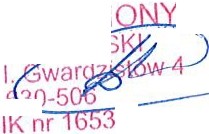 06-600 Grójoc, utel.: 603•v- c...=..;;.	..-­Upr. GUG